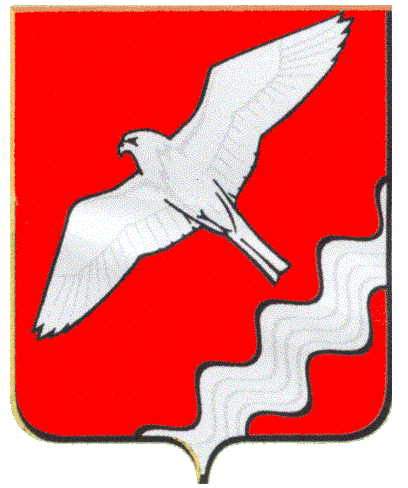 ГЛАВА МУНИЦИПАЛЬНОГО ОБРАЗОВАНИЯ КРАСНОУФИМСКИЙ ОКРУГПОСТАНОВЛЕНИЕот  25.04.2018 г.  № 44г. Красноуфимск        На основании  статьи 46 Градостроительного кодекса Российской Федерации, постановления Правительства Свердловской области от 25.01.2018 N 30-ПП "Об утверждении распределения субсидий из областного бюджета местным бюджетам, предоставление которых предусмотрено государственной программой Свердловской области "Реализация основных направлений государственной политики в строительном комплексе Свердловской области до 2024 года", между муниципальными образованиями, расположенными на территории Свердловской области, в 2018 году", в соответствии с муниципальной  программой    «Градостроительное планирование территорий МО Красноуфимский округ  на период до 2020 года», утвержденной постановлением Администрации МО Красноуфимский округ  от  27.11.2013 г.  № 1587 (с изменениями в редакции от 26.03.2018 г. №240), руководствуясь статьей 26 Устава МО Красноуфимский округ П О С Т А Н О В Л Я Ю:       1. Разработать проекты планировки и проекты межевания территорий микрорайонов «Восточный» в д.Сызги, «Восточный» в д.Подгорная и «Западный» в с.Средний Бугалыш.           2. Опубликовать настоящее постановление в газете «Вперед» и разместить на официальном сайте Муниципального образования Красноуфимский округ.       3. Контроль за исполнением настоящего постановления  возложить на   заместителя главы Администрации Муниципального образования Красноуфимский округ по строительству и ЖКХ  Петухова Д.А.Глава  Муниципального образования Красноуфимский округ                                                       О.В. Ряписов   О  разработке проектов планировки и проектов межевания территорий микрорайонов «Восточный» в д.Сызги, «Восточный» в д.Подгорная и «Западный» в с.Средний Бугалыш